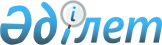 "Орта білім беру саласында жергілікті атқарушы органдармен мемлекеттік көрсетілетін қызметтер стандарттарын бекіту туралы" Қазақстан Республикасы Білім және ғылым министрінің 2015 жылғы 8 сәуірдегі № 179 бұйрығына өзгерістер мен толықтыру енгізу туралыҚазақстан Республикасы Білім және ғылым министрінің 2018 жылғы 25 қаңтардағы № 28 бұйрығы. Қазақстан Республикасының Әділет министрлігінде 2018 жылғы 12 сәуірде № 16749 болып тіркелді      БҰЙЫРАМЫН:
       1. "Орта білім беру саласында жергілікті атқарушы органдармен ъмемлекеттік көрсетілетін қызметтер стандарттарын бекіту туралы" Қазақстан Республикасы Білім және ғылым министрінің 2015 жылғы 8 сәуірдегі № 179 бұйрығына (Нормативтік құқықтық актілерді мемлекеттік тіркеу тізілімінде № 11057 болып тіркелген, 2015 жылғы 22 мамырда "Әділет" ақпараттық-құқықтық жүйесінде жарияланған) мынадай өзгерістер мен толықтыру енгізілсін:
       көрсетілген бұйрықпен бекітілген "Бастауыш, негізгі орта, жалпы орта білім берудің жалпы білім беретін бағдарламалары бойынша оқыту үшін ведомстволық бағыныстылығына қарамастан білім беру ұйымдарына құжаттар қабылдау және оқуға қабылдау" мемлекеттік көрсетілетін қызмет стандартында:
      6-тармақ мынадай редакцияда жазылсын:
       "6. Мемлекеттік қызмет көрсетудің нәтижесі: құжаттардың қабылданғаны туралы қолхат және жаңа оқу жылынан бастап орта білім беру ұйымына (бастауыш, негізгі орта, жалпы орта) қабылдау туралы бұйрық.
       Мемлекеттік қызмет көрсетудің нәтижесін ұсыну нысаны: электронды немесе қағаз түрінде.
       Мемлекеттік қызмет көрсету нәтижесін қағаз жеткізгіште алу үшін көрсетілетін қызметті берушіге жүгінген кезде нәтижесі қағаз жеткізгіште ресімделеді.
       Портал арқылы жүгінген кезде көрсетілетін қызметті алушының "жеке кабинетіне" көрсетілетін қызметті берушінің уәкілетті тұлғасының электрондық цифрлық қолтаңбасы (бұдан әрі – ЭЦҚ) қойылған электрондық құжат нысанында білім беру ұйымына қабылданғаны туралы хабарлама келеді.";
      8 және 9-тармақтар мынадай редакцияда жазылсын:
       "8. Жұмыс кестесі:
       1) көрсетілетін қызметті беруші: Қазақстан Республикасының еңбек заңнамасына сәйкес демалыс және мереке күндерін қоспағанда, дүйсенбі мен жұманы қоса алғанда, белгіленген жұмыс кестесіне сәйкес сағат 13.00-ден 14.30-ға дейінгі түскі үзіліспен сағат 9.00-ден 18.30-ға дейін. 
       Өтініштерді қабылдау және мемлекеттік қызмет көрсетудің нәтижесін беру сағат 13.00-ден 14.30-ға дейінгі түскі үзіліспен сағат 9.00-ден 17.30-ға дейін жүзеге асырылады.
      Мемлекеттік қызмет алдын ала жазылусыз және жеделдетіп қызмет көрсетусіз кезек тәртібінде көрсетіледі.
       2) портал: жөндеу жұмыстарының жүргізілуіне байланысты техникалық үзілістерді қоспағанда тәулік бойы.
      Көрсетілетін қызметті алушы Қазақстан Республикасының еңбек заңнамасына сәйкес жұмыс уақыты аяқталғаннан кейінгі демалыс және мерекелік күндері жүгінген кезде мемлекеттік қызмет көрсетуге өтініштерді қабылдау және нәтижелерді беру келесі жұмыс күнімен жүзеге асырылады.
       9. Көрсетілетін қызметті алушы (немесе оның заңды өкілі) жүгінген кезде мемлекеттік қызметті көрсету үшін қажетті құжаттардың тізбесі:
      көрсетілетін қызметті берушіге:
       1) осы стандартқа 1-қосымшаға сәйкес өтініш;
       2) 2008 жылға дейін туылған жағдайда, көрсетілетін қызметті алушының туу туралы куәлігінің көшірмесі (көрсетілетін қызметті алушының жеке басын растайтын құжат (түпнұсқа жеке басын сәйкестендіру үшін талап етіледі);
       3) денсаулық жағдайы туралы анықтама ("Денсаулық сақтау ұйымдарының бастапқы медициналық құжаттама нысандарын бекіту туралы" Қазақстан Республикасы Денсаулық сақтау министрінің міндетін атқарушының 2010 жылғы 23 қарашадағы № 907 бұйрығымен бекітілген № 063/у нысан (Нормативтік құқықтық актілерді мемлекеттік тіркеу тізілімінде № 6697 болып тіркелген) және "Бала денсаулығы паспорты" 026/у-3 есеп нысанын толтыру және жүргізу жөніндегі Нұсқаулықты бекіту туралы" Қазақстан Республикасының Денсаулық сақтау министрінің м.а. 2003 жылғы 24 маусымдағы № 469 бұйрығымен бекітілген № 026/у-3 нысан (Нормативтік құқықтық актілерді мемлекеттік тіркеу тізілімінде № 2423 болып тіркелген));
       4) баланың 2 данада 3х4 сантиметр өлшеміндегі фотосурет;
      Ерекше білім берілуіне қажеттілігі бар балаларды білім беру ұйымдарына оқуға қабылдау үшін заңды өкілдерінің келісімі болған жағдайда педагогикалық-медициналық-психологиялық комиссияның қорытындысы қосымша беріледі.
      Шетелдік және азаматтығы жоқ көрсетілетін қызметті алушылар өздерінің мәртебесін айқындайтын, тұрғылықты жері бойынша тіркелгені туралы белгісі бар мынадай құжаттардың бірін ұсынады:
       1) шетелдік – шетелдіктің Қазақстан Республикасында тұруға ықтиярхаты;
       2) азаматтығы жоқ адам – азаматтығы жоқ адамның жеке куәлігі;
       3) босқын – босқын куәлігі;
       4) пана іздеуші – пана іздеуші адамның куәлігі;
       5) оралман – оралман куәлігі.
      Мемлекеттік қызмет көрсетуге құжаттарды тапсырған кезде көрсетілетін қызметті алушыға осы мемлекеттік көрсетілетін қызмет стандартына 2-қосымшаға сәйкес нысан бойынша көрсетілетін қызметті алушыдан құжаттардың қабылданғаны туралы қолхат беріледі.
      Порталға жүгінген кезде:
       1) көрсетілетін қызметті алушының нақты тұрғылықты жері көрсетілген, оның өкілінің ЭЦҚ қойылған көрсетілетін қызметті алушының ата-анасының (немесе оның заңды өкілдерінің) бірінің электрондық құжат нысанындағы өтініші; 
       2) туу туралы куәліктің электрондық көшірмесі (егер бала 2008 жылға дейін туылса);
       3) денсаулық жағдайы туралы анықтамаларының ("Денсаулық сақтау ұйымдарының бастапқы медициналық құжаттама нысандарын бекіту туралы" Қазақстан Республикасы Денсаулық сақтау министрінің міндетін атқарушының 2010 жылғы 23 қарашадағы № 907 бұйрығымен бекітілген 
       № 063/у нысан (Нормативтік құқықтық актілерді мемлекеттік тіркеу тізілімінде № 6697 болып тіркелген) (Нормативтік құқықтық актілерді мемлекеттік тіркеу тізілімінде № 6697 болып тіркелген) және "Бала денсаулығы паспорты" 026/у-3 есеп нысанын толтыру және жүргізу жөніндегі Нұсқаулықты бекіту туралы" Қазақстан Республикасының Денсаулық сақтау министрінің міндетін атқарушының 2003 жылғы 24 маусымдағы № 469 бұйрығымен бекітілген № 026/у-3 нысан (Нормативтік құқықтық актілерді мемлекеттік тіркеу тізілімінде № 2423 болып тіркелген)) электрондық көшірмесі;
       4) баланың 3х4 сантиметр өлшеміндегі цифрлық фотосуреті.
       Көрсетілетін қызметті алушының жеке басын растайтын құжат, баланың туу туралы куәлігі (егер бала 2008 жылдан кейін туылса) туралы мәліметтерді "электронды үкімет" шлюзі арқылы тиісті мемлекеттік ақпараттық жүйелерден алады. 
      Көрсетілетін қызметті алушының порталы арқылы жүгінген кезде "жеке кабинетіне" ЭЦҚ-мен расталған электронды құжат нысанында мемлекеттік қызметті көрсету үшін сұратудың қабылданғаны туралы хабарлама-есеп жолданады.
      Көрсетілетін қызметті алушы осы мемлекеттік көрсетілетін қызмет стандартында қарастырылған тізбеге сәйкес құжаттар топтамасын толық ұсынбаған және (немесе) қолдану мерзімі өткен құжаттарды ұсынған жағдайда көрсетілетін қызметті беруші өтінішті қабылдаудан бас тартады.";
       мынадай мазмұндағы 9-1-тармақпен толықтырылсын: 
       "9-1. Көрсетілетін қызметті алушы мемлекеттік көрсетілетін қызметті алу үшін ұсынған құжаттардың және (немесе) олардағы деректердің (мәліметтердің) дұрыс еместігі анықталған жағдайда көрсетілетін қызметті беруші мемлекеттік қызмет көрсетуден бас тартады.";
      15-тармақ мынадай редакцияда жазылсын:
       "15. Мемлекеттік қызмет көрсету мәселелері жөніндегі көрсетілетін қызметті берушінің анықтамалық қызметінің байланыс телефондары Министрліктің интернет ресурсында: www.edu.gov.kz орналастырылған, Бірыңғай байланыс орталығы 8 800 080 7777,1414.";
       көрсетілген бұйрықпен бекітілген "Негізгі орта, жалпы орта білім беру ұйымдарында экстернат нысанында оқытуға рұқсат беру" мемлекеттік көрсетілетін қызмет стандартында:
      11-тармақ мынадай редакцияда жазылсын:
       "11. Мемлекеттік қызметтер көрсету мәселелері бойынша көрсетілетін қызметті берушінің және (немесе) оның лауазымды тұлғаларының шешімдеріне, әрекеттеріне (әрекетсіздігіне) шағымданған жағдайда шағым көрсетілетін қызметті беруші басшысының атына жазбаша түрде беріледі, олардың мекенжайлары
       1) Министрліктің www.edu.gov.kz интернет-ресурсының "Мемлекеттік көрсетілетін қызметтер" бөлімінде;
       2) көрсетілетін қызметті берушінің интернат-ресурстарында орналасқан.
       Көрсетілетін қызметті берушінің тегін, атын, әкесінің атын (бар болған жағдайда) мекенжайын, байланыс телефондарын көрсете отырып, шағым беріледі.
       Шағымды қабылдаған тұлғаның тегін және аты-жөнін, берілген шағымға алатын жауаптың мерзімі мен орнын көрсете отырып, көрсетілетін қызметті берушінің кеңсесінде оның тіркелуі (мөртабан, кіріс нөмірі және күні) шағымның қабылдануын растау болып табылады.
       Мемлекеттік корпорация қызметкерінің әрекетіне (әрекетсіздігіне) шағым Мемлекеттік корпорацияның www.gov4c.kz. интернет-ресурсында көрсетілген мекенжайлар мен телефондар бойынша Мемлекеттік корпорацияның басшысына жіберіледі.
       Мемлекеттік қызмет көрсету мәселелері жөніндегі көрсетілетін қызметті берушінің, Мемлекеттік корпорацияның мекенжайына келіп түскен көрсетілетін қызметті алушының шағымы тіркелген күнінен бастап бес жұмыс күні ішінде қаралуға тиіс.
       Мемлекеттік қызмет көрсету нәтижелерімен келіспеген жағдайда, көрсетілетін қызметті алушы мемлекеттік қызмет көрсету сапасын бағалау және бақылау жөніндегі органға жүгіне алады.
       Мемлекеттік қызмет көрсету сапасын бағалау және бақылау жөніндегі органның мекенжайына келіп түскен көрсетілетін қызметті алушының шағымы тіркелген күнінен бастап он бес жұмыс күні ішінде қаралуға тиіс.
       Шағымдану тәртібі туралы ақпарат Бірыңғай байланыс орталығы арқылы ұсынылады.
       Жеке тұлғаның шағымында оның тегі, аты, әкесінің аты (бар болға жағдайда), поштасының мекенжайы көрсетіледі.
       Көрсетілетін қызметті алушы портал арқылы өтініш жасаған жағдайда Бірыңғай байланыс орталығының 1414 телефоны бойынша шағымдану тәртібі туралы ақпарат ала алады.
       "Жеке кабинеттен" көрсетілетін қызметті алушы портал арқылы шағымды жолдаған жағдайда көрсетілетін қызметті алушының шағымды өңдеу барысында жаңартылған ақпараты (жеткені, тіркелуі, орындалуы, қарау немесе қараудан бас тарту туралы жауап туралы белгілер) қолжетімді.";
      14-тармақ мынадай редакцияда жазылсын:
       "14. Мемлекеттік қызмет көрсету орындарының мекенжайлары:
       1) көрсетілетін қызметті берушінің;
       2) Мемлекеттік корпорацияның www.gov4с.kz интернет-ресурсында орналастырылған.
      16 және 17-тармақтар мынадай редакцияда жазылсын:
       "16. Көрсетілетін қызметті алушының мемлекеттік қызмет көрсету мәртебесі туралы ақпаратты қашықтықтан қол жеткізу режимінде көрсетілетін қызметті алушының анықтамалық қызметі, Бірыңғай байланыс орталығы арқылы алуға мүмкіндігі бар.
       17. Анықтама қызметтерінің байланыс телефондары Министрліктің www.edu.gov.kz интернет-ресурсының "Мемлекеттік көрсетілетін қызмет" бөлімінде орналастырылған. Бірыңғай байланыс орталығы: 8-800-080-7777, 1414.";
       көрсетілген бұйрықпен бекітілген "Негізгі орта, жалпы орта білім беру туралы құжаттардың телнұсқаларын беру" мемлекеттік көрсетілетін қызмет стандартында:
      6-тармақ мынадай редакцияда жазылсын:
       "6. Мемлекеттік қызмет көрсету нәтижесі негізгі орта білім туралы аттестаттың телнұсқасын, жалпы орта білім туралы аттестаттың телнұсқасын беру болып табылады.
       Мемлекеттік қызмет көрсету нәтижесін ұсыну нысаны: қағаз түрінде.";
      11-тармақ мынадай редакцияда жазылсын:
       "11. Мемлекеттік қызметтер көрсету мәселелері бойынша көрсетілетін қызметті берушінің және (немесе) оның лауазымды тұлғаларының шешімдеріне, әрекеттеріне (әрекетсіздігіне) шағымданған жағдайда шағым көрсетілетін қызметті беруші басшысының атына жазбаша түрде беріледі, олардың мекенжайлары:
       1) Министрліктің www.edu.gov.kz интернет-ресурсының "Мемлекеттік көрсетілетін қызметтер" бөлімінде;
       2) көрсетілетін қызметті берушінің интернат-ресурстарында орналасқан.
      Көрсетілетін қызметті берушінің тегін, атын, әкесінің атын (бар болған жағдайда) мекенжайын, байланыс телефондарын көрсете отырып, шағым беріледі.
      Шағымды қабылдаған тұлғаның тегін және аты-жөнін, берілген шағымға алатын жауаптың мерзімі мен орнын көрсете отырып, көрсетілетін қызметті берушінің кеңсесінде оның тіркелуі (мөртабан, кіріс нөмірі және күні) шағымның қабылдануын растау болып табылады.
      Мемлекеттік корпорация қызметкерінің әрекетіне (әрекетсіздігіне) шағым Мемлекеттік корпорацияның www.gov4c.kz. интернет-ресурсында көрсетілген мекенжайлар мен телефондар бойынша Мемлекеттік корпорацияның басшысына жіберіледі.
      Мемлекеттік қызмет көрсету мәселелері жөніндегі көрсетілетін қызметті берушінің, Мемлекеттік корпорацияның мекенжайына келіп түскен көрсетілетін қызметті алушының шағымы тіркелген күнінен бастап бес жұмыс күні ішінде қаралуға тиіс.
      Мемлекеттік қызмет көрсету нәтижелерімен келіспеген жағдайда, көрсетілетін қызметті алушы мемлекеттік қызмет көрсету сапасын бағалау және бақылау жөніндегі органға жүгіне алады.
      Мемлекеттік қызмет көрсету сапасын бағалау және бақылау жөніндегі органның мекенжайына келіп түскен көрсетілетін қызметті алушының шағымы тіркелген күнінен бастап он бес жұмыс күні ішінде қаралуға тиіс.
      Шағымдану тәртібі туралы ақпарат Бірыңғай байланыс орталығы арқылы ұсынылады.
      Жеке тұлғаның шағымында оның тегі, аты, әкесінің аты (бар болға жағдайда), поштасының мекенжайы көрсетіледі.
       Көрсетілетін қызметті алушы портал арқылы өтініш жасаған жағдайда Бірыңғай байланыс орталығының 1414, 8-800-080-7777 телефоны бойынша шағымдану тәртібі туралы ақпарат ала алады.
       "Жеке кабинеттен" көрсетілетін қызметті алушы портал арқылы шағымды жолдаған жағдайда көрсетілетін қызметті алушының шағымды өңдеу барысында жаңартылған ақпараты (жеткені, тіркелуі, орындалуы, қарау немесе қараудан бас тарту туралы жауап туралы белгілер) қолжетімді.";
      14-тармақ мынадай редакцияда жазылсын:
       "14. Мемлекеттік қызметтер көрсету орындарының мекен-жайлары интернет-ресурстарда орналастырылған:
       1) қызмет көрсетуші: республикалық маңызы бар қаланың және астананың, ауданның жергілікті атқарушы органы (облыстық маңызы бар қала);
       2) мемлекеттік корпорация: www.gov4c.kz.";
      15-тармақ алынып тасталсын;
      16 және 17-тармақтар мынадай редакцияда жазылсын:
       "16. Көрсетілетін қызметті алушының мемлекеттік қызмет көрсету мәртебесі туралы ақпаратты қашықтықтан қол жеткізу режимінде көрсетілетін қызметті алушының анықтамалық қызметі, Бірыңғай байланыс орталығы арқылы алуға мүмкіндігі бар.
       17. Анықтама қызметтерінің байланыс телефондары Министрліктің www.edu.gov.kz интернет-ресурсының "Мемлекеттік көрсетілетін қызмет" бөлімінде орналастырылған. Бірыңғай байланыс орталығы: 8-800-080-7777, 1414.".
       2. Қазақстан Республикасы Білім және ғылым министрлігінің Мектепке дейінгі және орта білім департаменті (Ш.Т. Каринова) заңнамада белгіленген тәртіппен:
       1) осы бұйрықтың Қазақстан Республикасы Әділет министрлігінде мемлекеттік тіркелуін;
       2) осы бұйрықты мемлекеттік тіркелген күннен бастап күнтізбелік он күн ішінде оның көшірмесін қағаз және электронды түрде қазақ және орыс тілдерінде ресми жариялау және Қазақстан Республикасы нормативтік құқықтық актілерінің эталондық бақылау банкіне енгізу үшін "Республикалық құқықтық ақпарат орталығы" шаруашылық жүргізу құқығындағы республикалық мемлекеттік кәсіпорнына жіберілуін;
       3) осы бұйрықты мемлекеттік тіркелген күннен бастап күнтізбелік он күн ішінде оның көшірмесін кезеңдік баспа басылымдарына ресми жариялауға жолдауды; 
       3) осы бұйрықты Қазақстан Республикасы Білім және ғылым министрлігінің интернет-ресурсында орналастыруды;
       4) осы бұйрықты Қазақстан Республикасы Әділет министрлігінде мемлекеттік тіркеуден өткеннен кейін он жұмыс күні ішінде Қазақстан Республикасы Білім және ғылым министрлігінің Заң қызметі және халықаралық ынтымақтастық департаментіне осы баптың 1), 2), 3) және 4) тармақшаларында көзделген іс-шаралардың орындалуы туралы мәліметтерді ұсынуды қамтамасыз етсін.
       3. Осы бұйрықтың орындалуын бақылау Қазақстан Республикасының Білім және ғылым вице-министрі А.Қ. Айтмағамбетовке жүктелсін.
       4. Осы бұйрық алғашқы ресми жарияланған күнінен кейін күнтізбелік он күн өткен соң қолданысқа енгізіледі.

      "КЕЛІСІЛГЕН"
      Қазақстан Республикасының
      Ақпарат және коммуникация министрі
      __________________ Д. Абаев
      2018 жылғы 6 ақпан
       
      "КЕЛІСІЛГЕН"
      Қазақстан Республикасының
      Ұлттық экономика министрі
      ____________ Т. Сүлейменов
      2018 жылғы 16 наурыз
       
© 2012. Қазақстан Республикасы Әділет министрлігінің "Республикалық құқықтық ақпарат орталығы" ШЖҚ РМК      Қазақстан Республикасының
Білім және ғылым министріЕ. Сағадиев